Муниципальное бюджетное дошкольное образовательное учреждение детский сад № 6 г. ПочинкаОТЧЕТ О РЕЗУЛЬТАТАХ САМООБСЛЕДОВАНИЯ МУНИЦИПАЛЬНОГО БЮДЖЕТНОГО ДОШКОЛЬНОГО ОБРАЗОВАТЕЛЬНОГО УЧРЕЖДЕНИЯ ДЕТСКОГО САДА № 6 Г. ПОЧИНКА ЗА 2019 ГОДХарактеристика образовательного учреждения. Муниципальное бюджетное дошкольное образовательное учреждение детский сад № 6 г. Починка функционирует с 1970 года.Официальное наименование детского сада: – полное: муниципальное бюджетное дошкольное образовательное учреждение детский сад № 6 г. Починка – сокращенное: МБДОУ д/с № 6 г. Починка Адрес (юридический и фактический): Смоленская область, Починковский район, г. Починок, ул. Советская, д. 65 а. Учредителем МБДОУ д/с № 6 г. Починка является муниципальное образование «Починковский район» Смоленской области. Функции и полномочия Учредителя в отношении детского сада осуществляет Администрация муниципального образования «Починковский район» Смоленской области. МБДОУ д/с № 6 г. Починка находится в ведомственном подчинении Отдела образования Администрации муниципального образования «Починковский район» Смоленской области. Собственником имущества детского сада является муниципальное образование «Починковский район» Смоленской области. Функции и полномочия собственника осуществляет Администрация муниципального образования «Починковский район» Смоленской области. Детский сад в своей образовательной, воспитательной и административно-хозяйственной деятельности подотчетен Учредителю.Детский сад является некоммерческой организацией. Организационно-правовая форма: бюджетное учреждение. Тип: дошкольная образовательная организация. Детский сад является юридическим лицом, имеет лицевые счета в финансовом органе Администрации муниципального образования «Починковский район» Смоленской области, открытые в установленном порядке для учета операций со средствами бюджетного учреждения, средствами, предоставленными бюджетному учреждению из соответствующих бюджетов бюджетной системы Российской Федерации в виде субсидий, обособленное имущество, закрепленное за ним на праве оперативного управления, самостоятельный баланс, от своего имени приобретает имущественные и неимущественные права и несет обязанности, выступает в суде в качестве истца и ответчика в соответствии с действующим законодательством Российской Федерации. Телефон: 4-28-06e-mail: dou_6poch@mail.ru Адрес сайта: http://dou6-poch.gov67.ru/ Лицензия на осуществление образовательной деятельности: серия 67Л01 № 0001411, регистрационный номер № 4024 выдана 15.07.2015 года. Срок действия: бессрочно МБДОУ д/с № 6 г. Починка работает по графику пятидневной рабочей недели с 07.30 часов до 17.30 часов. Выходные дни – суббота, воскресенье. В учреждении функционируют 6 групп общеразвивающей направленности общей численностью 125 детей: – вторая группа раннего возраста – 17 – младшая группа – 26 – средняя группа – 26 – старшая группа – 24 – подготовительная к школе группа (1) – 16– подготовительная к школе группа (1) – 16 Приѐм воспитанников осуществляется в соответствии с Административным регламентом Администрации муниципального образования «Починковский район» Смоленской области по предоставлению муниципальной услуги «Прием заявлений, постановка на учет и зачисление детей в образовательные организации, реализующие основную образовательную программу дошкольного образования», утвержденным Постановлением Администрации муниципального образования «Починковский район» Смоленской области от 14.08.2012.г. № 96, Положением о правилах приема на обучение по образовательным программам дошкольного образования, отчисления и перевода воспитанников из одной возрастной группы в другую муниципального бюджетного дошкольного образовательного учреждения детского сада № 6   г. Починка Отношения между родителями (законными представителями) воспитанников и МБДОУ д/с № 6 г. Починка строятся на договорной основе.Дошкольное образовательное учреждение полностью укомплектовано воспитанниками на 100%, что соответствует нормативам наполняемости групп. Резюме: МБДОУ д/с № 6 г. Починка функционирует в соответствии с нормативными документами в сфере образования Российской Федерации. Контингент воспитанников социально благополучный. Преобладают дети из полных семей. 2. Структура управления образовательным учреждением. 2.1. Нормативно-правовое обеспечение управления МБДОУ д/с № 6 г. Починка осуществляет свою деятельность в соответствии с: – Конституцией Российской Федерации; – Федеральным Законом от 29.12.2012 № 273-ФЗ «Об образовании в Российской Федерации»; – Законом Смоленской области от 31 октября 2013 года № 122-з «Об образовании в Смоленской области»; – Постановлением Главного государственного санитарного врача Российской Федерации от 15 мая 2013 года № 26 «Об утверждении СанПиН 2.4.1.3049-13 «Санитарно-эпидемиологические требования к устройству, содержанию и организации режима работы дошкольных образовательных организаций»; – Приказом Министерства образования и науки Российской Федерации от 17 октября 2013 года № 1155 «Об утверждении федерального государственного стандарта дошкольного образования»; – Приказом Министерства образования и науки от 30.08.2013 № 1014 «Об утверждении Порядка организации и осуществления образовательной деятельности по основным общеобразовательным программам – образовательным программам дошкольного образования»; – Приказом Министерства образования и науки от 08.04.2014 № 293 «Об утверждении Порядка приема на обучение по образовательным программам дошкольного образования»;– иными законами Российской Федерации, – указами и распоряжениями Президента Российской Федерации, – постановлениями и распоряжениями Правительства Российской Федерации, – Уставом МБДОУ д/с № 6 г. Починка, утвержденным распоряжением Администрации муниципального образования «Починковский район» Смоленской области от 15.06.2015 г. № 655-р. В течение учебного года продолжается работа по созданию и обогащению нормативно-информационного обеспечения управления. Используются унифицированные формы оформления приказов. Управление осуществляется на аналитическом уровне. 2.2. Формы и структура управления Управление МБДОУ осуществляется в соответствии с законодательством Российской Федерации на основе принципов единоначалия и коллегиальности. Общее руководство деятельностью детского сада осуществляет Учредитель. Непосредственное управление деятельностью детского сада осуществляет заведующая. Заведующая руководствуется принципом единоначалия по вопросам, отнесенным к ее компетенции, и несет персональную ответственность за последствия своих действий в соответствии с федеральными законами, иными нормативными актами Российской Федерации, настоящим Уставом и заключенным с ней трудовым договором. Заведующая МБДОУ д/с № 6 г. Починка Алябьева Наталья Анатольевна имеет высшее педагогическое образование, стаж работы в руководящей должности – 8 лет. В МБДОУ сформированы коллегиальные органы управления, к которым относятся: – общее собрание работников; – педагогический совет; – совет родителей (законных представителей). Высшим коллегиальным органом управления МБДОУ является общее собрание работников. Общее собрание содействует осуществлению управленческих начал, развитию инициативы трудового коллектива; реализует право на самостоятельность МБДОУ в решении вопросов, способствующих оптимальной организации образовательного процесса и финансово-хозяйственной деятельности; содействует расширению коллегиальных, демократических форм управления и воплощения в жизнь государственно-общественных принципов. Педагогический совет является постоянно действующим коллегиальным органом управления, объединяющим всех педагогических работников детского сада для совместного планирования, руководства и координации педагогической, воспитательной и методической деятельности в целях осуществления единых принципов и подходов в процессе теоретического обучения, педагогической практики и воспитания детей.Совет родителей (законных представителей) создаѐтся в целях учета мнения родителей (законных представителей) воспитанников и работников по вопросам управления детским садом и при принятии детским садом локальных нормативных актов, затрагивающих права и законные интересы воспитанников и работников, по инициативе родителей (законных представителей) воспитанников и работников в детском саду. 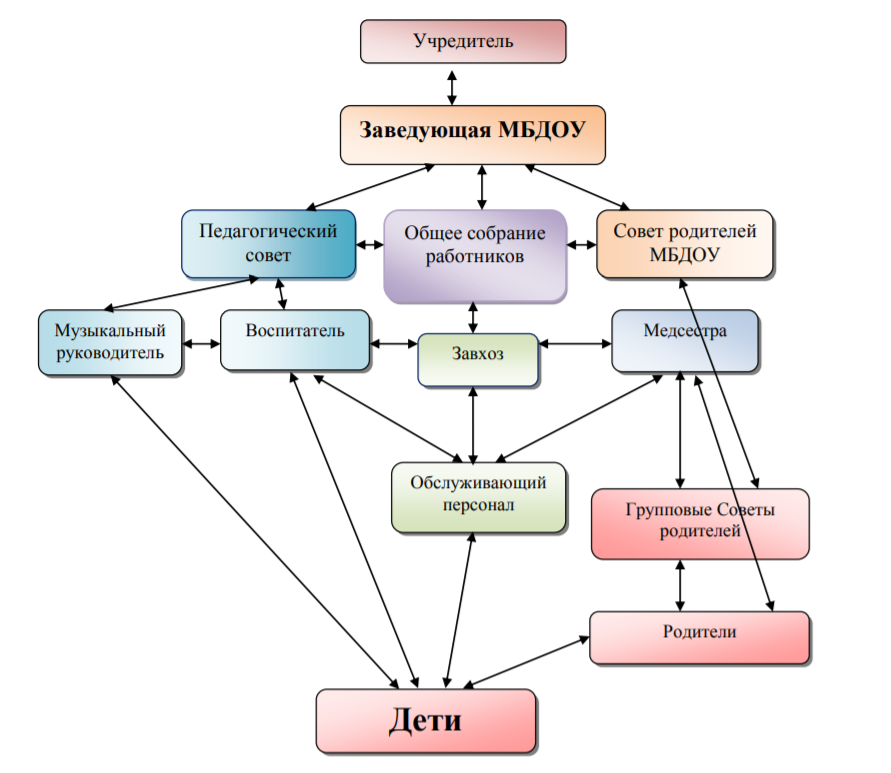 Таким образом, в МБДОУ реализуется возможность участия в управлении детским садом всех участников образовательного процесса. Заведующая детским садом занимает место координатора стратегических направлений. В МБДОУ создан банк данных управленческой и методической работы. В детском саду функционирует Первичная профсоюзная организация. Резюме: В МБДОУ д/с № 6 г. Починка создана структура управления в соответствии с целями и содержанием учреждения. 3. Результаты образовательной деятельности Анализ результатов показал, что уровень овладения детьми необходимыми знаниями, навыками и умениями по всем образовательным областям соответствует возрасту. По результатам контрольных срезов дети показали положительный результат усвоения программного материала – 94,1 %. Такие результаты достигнуты благодаря использованию в работе методов, способствующих развитию самостоятельности, познавательных интересов детей, созданию проблемно-поисковых ситуаций. По результатам мониторинга освоения воспитанниками образовательной программы по образовательным областям, в течение года дети успешно усваивают материал. Промежуточный и итоговый мониторинг результатов освоения Программы показал целесообразность использования принятой в ДОУ модели образовательного процесса:– Образовательная область «Физическое развитие» – 92%. – Образовательная область «Социально-коммуникативное развитие» – 96% – Образовательная область «Речевое развитие» – 89%. – Образовательная область «Познавательное развитие» – 97% – Образовательная область «Художественно-эстетическое развитие» – 98% Одним из подходов к построению модели МБДОУ, дающим возможность формирования и развития творческих способностей детей, удовлетворение их индивидуальных потребностей в интеллектуальном, нравственном и физическом совершенствовании, формирования культуры здорового и безопасного образа жизни, укрепления здоровья, а также на организацию их свободного времени, является осуществление образовательной деятельности по дополнительным программам дошкольного образования. Работа кружков позволяет максимально приблизить к ребенку и его родителям возможность получить не только базовое дошкольное образование, но и развить его индивидуальные способности, проявить творческий потенциал, укрепить здоровье. В основу организации дополнительных услуг положен принцип адекватности и предпочтения детьми того или иного возраста различных видов деятельности. Педагогическая работа по организации дополнительных услуг проходит в форме занятий по интересам и осуществляется во вторую половину дня. Она предполагает совместную деятельность детей и взрослых и позволяет преодолеть традиционный подход к режиму жизни образовательных учреждений. Каждый ребенок на основе индивидуальных предпочтений и склонностей может сделать свой личный выбор. Результатом деятельности каждого кружка является конкурс, спектакль, выставка, соревнования. Это своеобразный методический ход, в результате которого ребенок становится членом коллектива объединенного общей целью. В 2019 году в МБДОУ успешно работали кружки: – «Веселые ладошки» (художественно-эстетическое развитие, речевое развитие), воспитатель Лапина С.Е., – «Фантазеры» (художественно-эстетическое развитие), воспитатель Илларионова М.В., – «Я, Ты, Мы» (социально-коммуникативное развитие), воспитатель Кирпиченко М.А., – «АБВГД-ка» (познавательное развитие), воспитатель Пересичан Т.В.,– «Умелые ручки» (художественно-эстетическое развитие), воспитатель Федотова С.Д., – «Мастерилка» (художественно-эстетическое развитие), воспитатель Якуненко В.С.– «Рябинка» (познавательное развитие), воспитатель Милеева И.С.– «Занимательная математика» (познавательное развитие), воспитатель Вихрачева М.А., – «До-Ми-Соль-ка» (художественно-эстетическое развитие), музыкальный руководитель Лэя Т.В.– театральная студия «Созвездие» (художественно-эстетическое развитие), музыкальный руководитель Лэя Т.В.Резюме: Базисные, парциальные программы и технологии, используемые в МБДОУ для организации воспитательно-образовательного процесса с детьми, реализованы. 4. Условия осуществления образовательного процесса Предметом деятельности МБДОУ является образовательная деятельность по реализации образовательных программ дошкольного образования, присмотр и уход за детьми. Основными целями деятельности детского сада являются: – формирование общей культуры дошкольников; – развитие физических, интеллектуальных, нравственных, эстетических и личностных качеств; – формирование предпосылок учебной деятельности; – укрепление здоровья детей дошкольного возраста. Основным видом деятельности детского сада является образовательная деятельность, которая включает в себя реализацию образовательных программ дошкольного образования, присмотр и уход за детьми. Детский сад осуществляет образовательную деятельность по дополнительным общеразвивающим программам, реализация которых не является его основной деятельностью. Основными направлениями деятельности дошкольного образовательного учреждения являются: – создание условий социальной ситуации содействия всех участников образовательного процесса ради развития каждого ребѐнка; – обеспечение благоприятного психологического климата в МБДОУ; – предоставление каждому ребенку возможности апробировать себя в различных видах детской деятельности (игровой, коммуникативной, трудовой, познавательно-исследовательской, продуктивной, музыкально-художественной, чтения); – совершенствование предметно-развивающей среды дошкольного учреждения. 4.1.Организация воспитательно-образовательного процесса Сегодня в обществе идет становление новой системы дошкольного образования. Поэтому, несомненно, первое место в работе МБДОУ было отведено введению в практику работы Федеральных государственных образовательных стандартов дошкольного образования, утвержденных Приказом Министерства образования и науки Российской Федерации (Минобрнауки России) от 17 октября 2013 г. № 1155 «Об утверждении федерального государственного образовательного стандарта дошкольного образования» (ФГОС ДО) к структуре образовательной программы дошкольного образования и к результатам освоения основной образовательной программы. Деятельность МБДОУ организована в соответствии с Уставом, планами и локальными актами учреждения, обеспечена годовым и календарно-тематическим планированием. Содержание планирования включает в себя совокупность образовательных областей, которые обеспечивают разностороннее развитие детей с учетом их возрастных и индивидуальных особенностей по основным направлениям: физическому, социально-коммуникативному, познавательному, речевому, художественно-эстетическому. Воспитательно-образовательный процесс строится на основе грамотного сочетания образовательной программы дошкольного образования МБДОУ д/с №6 г. Починка, разработанной на основе основной образовательной программы «От рождения до школы» под редакцией Н.Е. Вераксы, Т.С. Комаровой, М.А. Васильевой, и ряда парциальных программ и педагогических технологий. В работе с детьми младшего дошкольного возраста используются преимущественно игровые, сюжетные и интегрированные формы образовательной деятельности. Воспитательно-образовательный процесс условно подразделен на:  – образовательную деятельность, осуществляемую в процессе организации различных видов детской деятельности (игровой, коммуникативной, трудовой, познавательноисследовательской, продуктивной, музыкально-художественной, чтения) (далее по тексту – «организованная образовательная деятельность»); – образовательную деятельность, осуществляемую в ходе режимных моментов; – самостоятельную деятельность детей; – взаимодействие с семьями детей по реализации образовательной программы дошкольного образования. Построение образовательного процесса основывается на адекватных возрасту формах работы с детьми. Выбор форм работы осуществляется педагогом самостоятельно и зависит от контингента воспитанников, оснащенности дошкольного учреждения, культурных и региональных особенностей, специфики дошкольного учреждения, от опыта и творческого подхода педагога. В работе с детьми используются преимущественно игровые, сюжетные и интегрированные формы образовательной деятельности. Образовательный процесс осуществляется в соответствии с расписанием организованной образовательной деятельности, которая составлена согласно требованиям нормативных документов Минобрнауки, санитарно-эпидемиологических правил о нормативов, с учетом недельной нагрузки, ориентирован на реализацию ФГОС ДО. В целях обеспечения комплексного подхода к оценке результатов освоения образовательной программы на основании ФГОС ДО был проведен мониторинг освоения воспитанниками образовательной программы по образовательным областям. Мониторинг проводился в ходе наблюдений за активностью детей в спонтанной и специально организованной деятельности. Для проведения мониторинга в МБДОУ педагоги использовали следующие методы: беседа, наблюдение, анализ продуктов детской деятельности, диагностическая ситуация, диагностическое задание 4.2. Инновационная деятельностьВ образовательный процесс введены следующие инновации.Внедряется проектная деятельность как одна из инновационных форм организации воспитательно-образовательной работы.  Используются информационно-коммуникационные технологии как один из эффективных способов передачи знаний, помогающий развивать интерес к обучению, воспитывать самостоятельность, развивать интеллектуальную деятельность, позволяющий развиваться в духе современности, дающий возможность качественно обновить воспитательно-образовательный процесс в ДОУ и повысить его эффективность. На базе МБДОУ продолжает работать Площадка информационно-коммуникационных знаний для педагогов дошкольных образовательных организаций Починковского района В 2017 г. МБДОУ д/с № 6 г. Починка присвоен статус межрегиональной инновационной площадки «Россия и Беларусь: межрегиональное взаимодействие как ресурс инновационного развития ДОО»Резюме: В течение года деятельность МБДОУ была направлена на обеспечение непрерывного, всестороннего и своевременного развития ребѐнка. Организация воспитательно-образовательного процесса строилась на педагогически обоснованном выборе программ, технологий (в соответствии с лицензией), обеспечивающих получение образования, соответствующего федеральным государственным образовательным стандартам дошкольного образования, а также с учѐтом санитарно-гигиенических требований в дошкольных учреждениях. 5. Взаимодействие с родителями воспитанников Взаимодействие с родителями строится на принципе сотрудничества. При этом решаются приоритетные задачи: повышение педагогической культуры родителей; приобщение родителей к участию в жизни детского сада; изучение семьи и установление контактов с ее членами для согласования воспитательных воздействий на ребенка. В течение учебного года работа с родителями выстраивалась в соответствии с запланированными мероприятиями. В начале учебного года провели сбор статистических данных с целью социологического исследования семей воспитанников, а также выявления социально неблагополучных, многодетных семей, что позволило проанализировать контингент родителей и организовать работу педагогического коллектива. В МБДОУ создаются условия для максимального удовлетворения запросов родителей детей по их воспитанию и обучению. Родители получают информацию о целях и задачах учреждения, имеют возможность обсудить различные вопросы пребывания ребенка в МБДОУ, участвовать в жизнедеятельности детского сада. Были проведены анкетирования родителей («Социальный портрет семьи», «Удовлетворенность качеством дошкольного образования в МБДОУ»); групповые родительские собрания, консультации и семинары-практикумы, на которых большое внимание уделялось вопросам охраны жизни и здоровья детей на улицах города, созданию условий здоровье сбережения воспитанников в условиях МБДОУ и семьи.В 2019 году традиционно коллектив продолжил работу по привлечению родителей к прямому участию в педпроцессе. Родители воспитанников детского сада участвовали в конкурсах рисунков, выставках поделок и семейных фотографий, в районной выставке работ «Творчество взрослых – детям» Советом родителей МБДОУ осуществлялся контроль организации питания, оздоровления, воспитательно-образовательного процесса. В течение года родители принимали самое активное участие в воспитательно-образовательном процессе детского сада, в оценке удовлетворенности качеством дошкольного образования в МБДОУ (степень удовлетворенности составляет 100%). Проведенная работа по взаимодействию с семьями воспитанников позволила улучшить организацию педагогического процесса в МБДОУ и реализовать поставленные задачи, а также вызвала большой интерес у родителей к проблемам детского Резюме: в МБДОУ создаются условия для максимального удовлетворения запросов родителей детей по их воспитанию и обучению, Родители получают информацию о целях и задачах учреждения, имеют возможность обсудить различные вопросы пребывания ребенка в МБДОУ, участвовать в жизнедеятельности детского сада. 6. Сведения о качественном составе педагогических работников Дошкольное образовательное учреждение полностью укомплектовано педагогическим персоналом, коллектив объединен едиными целями и задачами , в учреждении создан благоприятный психологический климат. Педагогический коллектив продолжает работать над повышением качества работы МБДОУ. Состоит из: заведующая – 1, воспитатели – 9 (из них 1 занимает должность старшего воспитателя по совместительству), музыкальный руководитель – 1. Сведения о педагогических кадрах Распределение педагогов по стажу работы до 5 лет – 3 чел. (30%); 5 – 15 лет – 2 чел. (20%); свыше 20 лет – 5 чел. (50%)В детском саду имеют: – Орден Трудовой Славы III степени – 1 человек,– знак «Отличник народного образования» – 1 человек– Почетную грамоту Министерства образования и науки РФ – 2 человека– Грамоту Департамента Смоленской области по образованию и науке – 3 человека. Резюме: На протяжении последних трех лет наблюдается динамика повышения образовательного уровня педагогических кадров. Ведется работа по присвоению педагогам квалификационных категорий. Методическая работа. В 2019 году работа педагогического коллектива была направлена на решение следующих задач: 1. Продолжать работу по внедрению эффективных форм по физическому развитию и оздоровлению дошкольников. 2. Развивать познавательный интерес и исследовательскую активность детей дошкольного возраста через детское экспериментирование. 3. Активизировать работу педагогического коллектива по повышению качества педагогического процесса посредством внедрения инновационных образовательных технологий. Для реализации годовых задач была запланирована система методических мероприятий, включающая в себя педсоветы, семинары, консультации, конкурсы, открытые просмотры и другие формы работы. В ходе педагогической деятельности коллектива был использован принцип комплексного подхода к решению основных задач. В течение года были проведены педсоветы, семинары–практикумы, смотры-конкурсы. Педагоги приняли активное участие в районных мероприятиях: районная акция «Месячник безопасности»; районная выставка работ «Творчество взрослых – детям»; районный конкурс образовательных видеороликов «Волшебная страна игр» Воспитанники детского сада за участие в конкурсах различного уровня награждены дипломами победителей, призеров и участников. В течение учебного года были проведены открытые просмотры для педагогов МБДОУ.Таким образом, годовые задачи выполнены в полном объеме, что способствовало повышению профессионального уровня работы педагогов по вопросам использования эффективных форм по физическому развитию и оздоровлению дошкольников; развитию познавательного интереса и исследовательской активности детей дошкольного возраста через детское экспериментирование; повышению качества педагогического процесса посредством внедрения инновационных образовательных технологий. В ДОУ созданы необходимые условия для профессионального роста сотрудников. Существует план переподготовки и аттестации педагогических кадров. В течение учебного года педагоги МБДОУ постоянно повышали свой профессиональный уровень через курсы повышения квалификации, самообразование, показ практической работы с детьми, участие в педагогических часах, педагогических советах, семинарах – практикумах, в конкурсах различного уровня. На сегодняшний день педагогам предлагается огромный спектр услуг повышения квалификации. Наиболее приемлемым является обучение, семинары, консультации в Смоленском областном институте развития (СОИРО). В 2019 курсы повышения квалификации прошли 2 педагога. Педагогические работники приняли участие в областных и муниципальных (районных) мероприятиях, где имели возможность познакомиться с опытом коллег. Темы самообразования педагогов связаны с задачами, решаемыми ДОУ. Это позволяет воспитателям объединить свои усилия в решении задач ДОУ и задач собственного развития. При выборе темы учитывается индивидуальный опыт и профессиональное мастерство воспитателя. Каждый педагог дошкольного учреждения имеет план работы по самообразованию, в который включается: знакомство с новыми нормативными документами дошкольного образования, изучение новинок методической литературы, современных программ и технологий. Итогами работы по самообразованию педагогов стали интересные методические мероприятия. Опыт работы педагоги представляли в публикациях на различных Интернет-ресурсах. Все работы были отмечены дипломами. В течение учебного года педагогический коллектив осуществлял взаимодействие с различными учреждениями (образования, культуры и т.д.), что способствовало организации более разнообразной деятельности для детей дошкольного возраста. Развитие социальных связей МБДОУ с культурными и образовательными центрами дает дополнительный импульс для духовного развития и обогащения личности ребенка, совершенствует конструктивные взаимоотношения с родителями. За плодотворную работу и качественное воспитание дошкольников члены педколлектива в 2019 году были отмечены Благодарственными письмами и Грамотами.Работа с кадрами направлена на повышение профессионализма, творческого потенциала педагогической культуры педагогов, оказание методической помощи педагогам в соответствии с ФГОС ДО. Резюме: МБДОУ укомплектовано кадрами полностью. Педагоги детского сада постоянно повышают свой профессиональный уровень, посещают методические объединения, знакомятся с опытом работы своих коллег и других дошкольных учреждений, приобретают и изучают новинки периодической и методической литературы. Всѐ это в комплексе даѐт хороший результат в организации педагогической деятельности и улучшения качества образования и воспитания дошкольников. 7. Учебно-методическое обеспечение 7.1. Методики, технологии, парциальные программы, реализуемые в МБДОУ Образовательная программа дошкольного образования МБДОУ д/с № 6 г. Починка разработана на основе Основной образовательной программы дошкольного образования «От рождения до школы» под редакцией Н.Е. Веракса, Т.С. Комаровой, М.А. Васильевой, - Москва: Мозаика – Синтез, 2017, издание 4-е, исправленное и дополненное, подготовленной в соответствии с Федеральным государственным образовательным стандартом дошкольного образования (Приказ № 1155 от 17 октября 2013 года), и предназначенной для использования в дошкольных образовательных организациях для формирования образовательных программ дошкольного образования (ОП ДО). Резюме: Учебно-методическое обеспечение соответствует условиям реализации образовательной программы дошкольного образования. 8. Библиотечно-информационное обеспечение В МБДОУ имеется библиотека методической и художественной литературы для детей (хрестоматии для чтения, сказки, стихи, рассказы отечественных и зарубежных писателей), научно-популярная литература (атласы, энциклопедии и т.д.). Также имеется методическая литература, которая распределена по образовательным областям; научно-методическая литература, теория и методика организации деятельности дошкольников, дошкольная педагогика и психология, словари. Учет библиографического фонда МБДОУ ведется с помощью картотеки методической и художественной литературы. Резюме: Фонд методической литературы ежегодно пополняется. 9. Сохранение и укрепление здоровья 9.1. Обеспечение безопасности и жизнедеятельностиС целью сохранения здоровья ребенка, для обеспечения охраны жизни, вся приобретаемая мебель и игрушки соответствуют гигиеническим требованиям, и имеет сертификат качества. Стационарные модули (мебель) прочно крепятся к стенам и между собой. Острые углы и кромки закругляются (предупреждают травматизм). С работниками проводятся беседы и мини-инструктажи. Имеется журнал инструктажей на рабочем месте и охране здоровья детей. Ежегодно специалистами детской поликлиники проводятся медицинские осмотры детей. По результатам осмотров осуществляется физкультурно-оздоровительная, консультативная, профилактическая работа. Для обеспечения безопасности жизни и деятельности детей разработан «Паспорт безопасности», «Паспорт антитеррористической защищенности», установлена «Тревожная кнопка», автоматическая пожарная сигнализация, охрана МБДОУ ведется сторожами в ночное время, в выходные и праздничные дни. В МБДОУ проводятся мероприятия по соблюдению правил пожарной безопасности: учебная эвакуация детей и сотрудников. Территория огорожена, благоустроена, озеленена насаждениями: различные виды деревьев и кустарников, клумбы и цветники, мини-огород. За каждой возрастной группой закреплен участок. 9.2. Физическое развитие детей Для решения задач по сохранению и укреплению физического здоровья детей был проведен комплекс мероприятий, как с детьми дошкольного возраста, так и с педагогами МБДОУ: инструктажи по охране жизни и здоровья детей, контроль по соблюдению санитарно-гигиенических норм и правил, анализ детской заболеваемости и посещаемости, создание банка данных о состоянии здоровья детей, мероприятия по профилактике гриппа. Медсестра регулярно проводит анализ детской заболеваемости. В течение года проводилась работа по охране и укреплению здоровья воспитанников: закаливающие мероприятия, кварцевание групповых помещений, витаминизация пищи. Показатель по заболеваемости детей в МБДОУ ежегодно снижается. Самая высокая посещаемость была отмечена в старшей группе. 9.3. Медицинское обслуживание Медицинское обслуживание воспитанников обеспечивается врачом-педиатром ОГБУЗ «Починковская районная больница». Для организации медицинского обслуживания в МБДОУ имеется хорошо оснащенный кабинет медсестры. Основной задачей медицинского персонала является оказание первичной доврачебной помощи работникам и воспитанникам МБДОУ, вакцинопрофилактика, консультации родителям и воспитателям, направленные на снижение заболеваемости и травматизма. Воспитанникам подготовительной к школе группы проведен плановый медицинский осмотр; всем дошкольникам 2 раза в год проводят антропометрию; медицинский осмотр вновь поступившим детям, с назначением им комплекса медико-оздоровительно-педагогических мероприятий, направленных на благоприятное течение периода адаптации.Медицинский персонал наряду с администрацией и педагогическим персоналом несет ответственность за проведение лечебно-профилактических мероприятий, соблюдение санитарно-гигиенических норм, режим и качество питания воспитанников. 9.4. Организация питания Рациональное питание является одним из основных факторов внешней среды, определяющих нормальное развитие ребенка. В детском саду постоянно осуществляется контроль за организацией и качеством питания, за качеством и условиями хранения, за сроками реализации продуктов, технологией приготовления блюд с отметкой в журнале бракеража готовой продукции. Периодически, но не реже одного раза в месяц, осуществляется контроль за закладкой продуктов питания, выходом порций, сервировкой столов в группах. Ежемесячно делаются отчеты в Отдел образования Администрации МО «Починковкий район» Смоленской области по выполнению натуральных норм на одного ребенка. Ежедневно составляется меню с соблюдением норм расхода продуктов питания; ведется накопительная ведомость и в конце месяца подсчитывается калорийность и нормы на одного ребенка, суточная потребность в белках, жирах и углеводах. Выполнение суточной потребности в белках, жирах и углеводах и выполнение норм по набору основных продуктов в МБДОУ соответствует требованиям СанПин 2.4.1.3049-13. Вопросы посещаемости, заболеваемости и питания воспитанников находятся на особом контроле заведующей и воспитателей групп. Резюме: В дошкольном учреждении хорошо организована работа по охране жизни и здоровья воспитанников. Благодаря приведению в систему работы по охране жизни и здоровья участников образовательного процесса в течение года в МБДОУ не отмечено вспышек инфекционных заболеваний и случаев травматизма среди воспитанников и сотрудников. Систематически проводятся инструктажи по охране труда, по соблюдению правил и требований СанПин. Адаптация вновь поступивших детей к условиям МБДОУ прошла удовлетворительно. У воспитанников преобладает устойчивое стабильное эмоциональное состояние. Актуальным остается обеспечение целостного подхода к формированию здоровья детей и развитию двигательных способностей. И успех в воспитании здорового ребенка может быть достигнут только в результате совместных усилий педагогов и семьи, которая играет решающую роль в формировании личности ребенка. Поэтому проблема совершенствования работы по развитию физических качеств у детей в различных видах двигательной деятельности в ДОУ и семье не утратила своей актуальности, и в своей дальнейшей работе мы будем продолжать эту работу и привлекать к ней родителей. Рекомендовано: продолжать работу по развитию физических качеств у детей в различных видах двигательной деятельности в ДОУ и семье 10. Материально-техническая база Материально-техническая база детского сада соответствует поставленным целям и задачам работы. Состояние материально-технической базы и содержание здания детского сада соответствует санитарным нормам и требованиям пожарной безопасности.Детский сад располагается в типовом двухэтажном кирпичном здании 1970 года постройки площадью 1412, 9 м². Территория детского сада ограждена и разбита на 7 прогулочных участков, оборудованных малыми архитектурными формами, песочницами, столами, скамейками.Детский сад имеет холодное и горячее водоснабжение, центральное отопление.Для полноценного физического развития, охраны и укрепления здоровья детей в детском саду имеются: медицинский кабинет, физкультурные уголки в группах, музыкальный зал, выполняющий функцию физкультурного.Для художественно-эстетического развития функционируют музыкальный зал, центры творчества в группах.Для познавательного и речевого развития в группах  созданы   центры опытно-экспериментальной деятельности, конструирования, дидактических и развивающих игр, книжные уголки.Для социально-коммуникативного развития – игровое оборудование в группах и на участках.В помещении детского сада оборудован методический кабинет, который выполняет также функцию библиотеки, мини-музей "Русская изба".Объектов для проведения практических занятий и объектов спорта нет.Средства обучения и воспитания:- ноутбук – 2 шт.;- проектор, экран;- телевизор;- магнитофон.Имеется прямой доступ к информационным системам и информационно-телекоммуникационным сетям, т. к. обеспечен доступ к сети Интернет.Электронные образовательные ресурсы, к которым обеспечивается доступ воспитанников, отсутствуют.Резюме: Материально-техническая база МБДОУ соответствует действующим санитарным, строительным, противопожарным нормам и правилам; материальнотехническое обеспечение образовательного процесса позволяет реализовать в МБДОУ образовательные программы; в МБДОУ создана материально-техническая база, позволяющая сохранять и поддерживать здоровье воспитанников, проводить диагностику физического здоровья детей. Предметно-пространственная развивающая среда организована с учетом психологических основ конструктивного взаимодействия участников воспитательно-образовательного процесса, имеет характер открытой, незамкнутой системы, способной к корректировке и развитию. Форма и дизайн предметов ориентированы на безопасность и возраст детей. Однако для более качественной организации воспитательно-образовательного процесса в МБДОУ необходимо оснащение групп интерактивным оборудованием. 11. Финансовое обеспечение деятельностиРезультаты административно-хозяйственной деятельности МБДОУ оказывают существенное влияние на качество и уровень воспитательно-образовательной работы, а также на обеспечение охраны жизни и здоровья детей. Основным источником финансового обеспечения деятельности являются средства, поступающие из муниципального бюджета – фонд оплаты труда, оплата коммунальных расходов. Основные проблемы:– Косметический ремонт ДОУ и фасада здания;– Приобретение детской игровой мебели для создания предметно-пространственной развивающей среды в соответствии с ФГОС ДО; – Установка металлических дверей и стеклопакетов.12. Функционирование внутренней системы оценки качества образования Систему качества дошкольного образования мы рассматриваем как систему контроля внутри дошкольного учреждения, которая включает себя интегративные составляющие: качество методической работы; качество образовательного процесса; качество работы с родителями; качество работы с педагогическими кадрами; качество предметно-пространственной среды. С целью повышения эффективности учебно-воспитательной деятельности применяем педагогический мониторинг, который дает качественную и своевременную информацию, необходимую для принятия управленческих решений. В учреждении выстроена четкая система методического контроля и анализа результативности образовательного процесса по всем направлениям развития дошкольника и функционирования дошкольного образовательного учреждения в целом. Ежегодно один раз в год проводится анкетирование родителей с целью выявления уровня удовлетворенности родителей образовательным процессом в дошкольном учреждении. В 2019 году в анкетировании приняло участие 97% от общего числа. Доля родителей, удовлетворѐнных качеством образования в дошкольном учреждении – 100% Основные направления ближайшего развития МБДОУДля успешной деятельности в условиях модернизации образования МБДОУ должно реализовать следующие направления: – Повышение качества дошкольного образования. – Совершенствование материально-технической базы учреждения в соответствии с ФГОС ДО; – Повышение уровеня профессиональных знаний и умений педагогов в соответствии с ФГОС ДО; – Совершенствование работы по развитию физических качеств у детей в различных видах двигательной деятельности в ДОУ и семье. – Повышение качества дошкольного образования за счет использования современных развивающих программ, технологий, способствующих формированию познавательной и социальной сферы развития дошкольников в соответствии с ФГОС ДО. – Обеспечение развития кадрового потенциала в процессе внедрения Профессиональных стандартов дошкольного образования. Самообследованиепо состоянию на 31 декабря 2019 годаПОКАЗАТЕЛИ ДЕЯТЕЛЬНОСТИ ДОШКОЛЬНОЙ ОБРАЗОВАТЕЛЬНОЙ ОРГАНИЗАЦИИ, ПОДЛЕЖАЩЕЙ САМООБСЛЕДОВАНИЮВсего педагогических работниковИмеют образованиеИмеют образованиеКвалификационные категорииКвалификационные категорииКвалификационные категорииВсего педагогических работниковвысшееСреднее специальноеВысшаяПерваяСЗД105 (50%)5 (50%)––10 (100%)№ п/пСоциокультурные институтыЦель взаимодействияФормы взаимодействияРезультат взаимодействия1МБОУ СОШ № 1 и № 2 г. ПочинкаПреемственность целей и содержания обучения детей в ДОУ и школе. Диагностирование детей к школе.Проведение экскурсий и целевых прогулок в школу. «Круглый стол» по вопросам преемственности. Изучение ФГОС начальная школа и ФГОС ДО. Диагностика.Экскурсии. Удовлетворение запросов родителей по подготовке детей к школе2Школа искусств Починковского районаПреемственность целей и содержания художественно-эстетического развития детей в ДОУ и в школе искусств.Концерты Экскурсии Открытые занятия Музыкальные гостиныеОбеспечение запросов родителей по художественно-эстетическому воспитанию детей3МУК «Починковская МЦБС» центральная детская библиотекаПриобщение детей к чтениюЭкскурсии Познавательно-развлекательные мероприятия Методическая помощь воспитателям Приобщение детей к миру детской книги4МУК «Починковский историко-краеведческий музей»Расширение кругозора, обогащение словарного запаса, привитие культурных ценностей и традиций русской историиЭкскурсии ВыставкиУдовлетворение запросов детей и родителей Благодарственные письма, грамоты5ОГБУЗ «Починковская ЦРБ»Укрепление здоровья и своевременная коррекция имеющихся нарушений в здоровье каждого ребенкаОсмотр детей педиатром, консультирование воспитателей, родителей. Ежегодный осмотр детей специалистами поликлиникиПоложительная динамика состояния здоровья детей. Переход из четвертой группы в третью, из третьей группы здоровья во вторую.6МУК «Починковский ГДК»Эстетическое эмоциональное развитие детейспектакли, концерты, игровые программы, конкурсыДемонстрация успехов детей через игровые занятия, развлечения, театрализованные постановки, выставки7ОГИБДД по Починковскому районуПрофилактика ДДТТ, обеспечение безопасности дорожного движенияЭкскурсии Познавательные мероприятия Совместные родительские собрания, консультацииУдовлетворение запросов родителей по безопасности дорожного движения детейОбразовательная областьИспользуемая литература«Познавательное развитие»Н.Е. Веракса, А.Н. Веракса «Проектная деятельность в детском саду» - М, МОЗАИКА – СИНТЕЗ, 2014 г. Н.Е. Веракса, О.Р. Галимов «Познавательно – исследовательская деятельность дошкольников (4-7 лет)» - М, МОЗАИКА – СИНТЕЗ, 2014 г. О.В. Дыбина «Ознакомление с предметным и социальным окружением: средняя группа»- М, МОЗАИКА – СИНТЕЗ, 2014 г. О.В. Дыбина «Ознакомление с предметным и социальным окружением: старшая группа»- М, МОЗАИКА – СИНТЕЗ, 2014 г. О.В. Дыбина «Ознакомление с предметным и социальным окружением: подготовительная группа»- М, МОЗАИКА – СИНТЕЗ, 2014 г. И.А. Помораева, В.А. Позина «Формирование элементарных математических представлений: младшая группа» - М, МОЗАИКА – СИНТЕЗ, 2014 г. И.А. Помораева, В.А. Позина «Формирование элементарных математических представлений: средняя группа» - М, МОЗАИКА – СИНТЕЗ, 2014 г. И.А. Помораева, В.А. Позина «Формирование элементарных математических представлений: старшая группа» - М, МОЗАИКА – СИНТЕЗ, 2014 г. И.А. Помораева, В.А. Позина «Формирование элементарных математических представлений: подготовительная группа» - М, МОЗАИКА – СИНТЕЗ, 2014 г. О.А. Соломенникова «Ознакомление с природой в детском саду: средняя» - М, МОЗАИКА – СИНТЕЗ, 2014 г. С.Н. Теплюк «Занятия на прогулке с малышами (2-4 г)» - М, МОЗАИКА – СИНТЕЗ, 2008 г. Л.Ю. Павлова «Сборник дидактических игр по ознакомлению с окружающим миром (3-7 лет)» - М, МОЗАИКА – СИНТЕЗ, 2014 г. Наглядно – дидактические пособия: Серия «Мир в картинках»: «Авиация», «Автомобильный транспорт», «Водный транспорт», «Высоко в горах», «Космос», «Школьные принадлежности», «Домашние животные», «Животные жарких стран», «Животные средней полосы», «Морские обитатели», «Овощи», «Фрукты», «Цветы», «Ягоды». Серия «Рассказы по картинкам»: «Профессии», «Весна», «Времена года», «Осень».«Социально – коммуникативное развитие»Р.С. Буре «Социально – нравственное воспитание дошкольников (3-7 лет)» - М, МОЗАИКА – СИНТЕЗ, 2014 г. Л.В. Куцакова «Трудовое воспитание в детском саду: Для занятий с детьми 3-7 лет» - М, МОЗАИКА – СИНТЕЗ, 2014 г. Н.Ф. Губанова «Развитие игровой деятельности: Вторая группа раннего возраста» - М, МОЗАИКА – СИНТЕЗ, 2014 г. Н.Ф. Губанова «Развитие игровой деятельности: Младшая группа» - М, МОЗАИКА – СИНТЕЗ, 2014 г. Н.Ф. Губанова «Развитие игровой деятельности: Средняя группа» - М, МОЗАИКА – СИНТЕЗ, 2014 г. К.Ю. Белая «Формирование основ безопасности у дошкольников (3-7 лет)» - М, МОЗАИКА – СИНТЕЗ, 2014 г. Т.Ф. Саулина «Знакомим дошкольников с правилами дорожного движения (3-7 лет)» - М, МОЗАИКА – СИНТЕЗ, 2014 г. Наглядно – дидактические пособия: Серия «Мир в картинках»: «Государственные символы России». Серия «Расскажите детям»: «Расскажите детям о достопримечательностях Москвы», «Расскажите детям о Московском Кремле»«Речевое развитие»В.В. Гербова «Развитие речи в детском саду: Младшая группа» - М, МОЗАИКА – СИНТЕЗ, 2014 г. В.В. Гербова «Развитие речи в детском саду: Средняя группа» - М, МОЗАИКА – СИНТЕЗ, 2014 г В.В. Гербова «Развитие речи в детском саду: Старшая группа» - М, МОЗАИКА – СИНТЕЗ, 2014 г В.В. Гербова «Развитие речи в детском саду: Подготовительная группа» - М, МОЗАИКА – СИНТЕЗ, 2014 г О.С. Ушакова «Занятия по развитию речи» Наглядно – дидактические пособия: Серия «Грамматика в картинках»: «»Антонимы. Глаголы», «Антонимы. Прилагательные», «Говори правильно», «Множественное число», «Многозначные слова», «Один – много», «Словообразование», «Ударение»«Художественно – эстетическое развитие»Т.С. Комарова «Изобразительная деятельность в детском саду: Младшая группа» - М, МОЗАИКА – СИНТЕЗ, 2014 г. Т.С. Комарова «Изобразительная деятельность в детском саду: Средняя группа» - М, МОЗАИКА – СИНТЕЗ, 2014 г. Т.С. Комарова «Изобразительная деятельность в детском саду: Старшая группа» - М, МОЗАИКА – СИНТЕЗ, 2014 г. Т.С. Комарова «Изобразительная деятельность в детском саду: Подготовительная группа» - М, МОЗАИКА – СИНТЕЗ, 2014 г. Т.С. Комарова «Развитие художественных способностей дошкольников» - Т.С.Комарова «Изобразительная деятельность в детском саду: Младшая группа» - М, МОЗАИКА – СИНТЕЗ, 2013 г. Т.С. Комарова, М.Б. Зацепина «Интеграция в воспитательно – образовательной работе детского сада» - Т.С. Комарова «Изобразительная деятельность в детском саду: Младшая группа» - М, МОЗАИКА – СИНТЕЗ, 2014 г. Л.В.Куцакова «Конструирование из строительного материала: Средняя группа» - М, МОЗАИКА – СИНТЕЗ, 2014 г. Л.В. Куцакова «Конструирование из строительного материала: Старшая группа» - М, МОЗАИКА – СИНТЕЗ, 2014 г. Л.В. Куцакова «Конструирование из строительного материала: Подготовительная группа» - М, МОЗАИКА – СИНТЕЗ, 2014 г. М.Б. Зацепина, Т.В. Антонова «Народные праздники в детском саду. Методическое пособие для муз. руководителей» - М, МОЗАИКА – СИНТЕЗ, 2012 г. Наглядно – дидактические пособия: Серия «Расскажите детям»: «Расскажите детям о музыкальных инструментах», «Расскажите детям о Московском Кремле». Серия «Мир в картинках»: «Гжель», «Дымковская игрушка», «Филимоновская народная игрушка», «Хохлома». Плакаты: «Луг», «Дубрава», «Еловый лес», «Времена года», «Деревня», «Зоосад», «Осень», «Зима», «Весна», «Лето», «Фрукты», «Цвет», «Овощи»«Физическое развитие»Л.И. Пензулаева «Физическая культура в детском саду: Младшая группа» - М, МОЗАИКА – СИНТЕЗ, 2014 г. Л.И. Пензулаева «Физическая культура в детском саду: Средняя группа» - М, МОЗАИКА – СИНТЕЗ, 2014 г. Л.И. Пензулаева «Физическая культура в детском саду: Старшая группа» - М, МОЗАИКА – СИНТЕЗ, 2014 г. Л.И. Пензулаева «Физическая культура в детском саду: Подготовительная группа» - М, МОЗАИКА – СИНТЕЗ, 2014 г. М.М. Борисова «Малоподвижные игры и игровые упражнения. Для занятий с детьми 3- 7 лет» - М, МОЗАИКА – СИНТЕЗ, 2014 г. Наглядно – дидактические пособия: Серия «Мир в картинках»: «Спортивный инвентарь». Серия «Рассказы по картинкам»: «Распорядок дня», «Зимние виды спорта», «Летние виды спорта».Образовательная областьПарциальные программы«Познавательное развитие»«Приобщение дошкольников к истокам русской народной культуры», О.Л.Князева, М.Д.Маханева - Санкт – Петербург, «Детство – Пресс», 2002 г.«Социально – коммуникативное развитие»«Основы безопасности жизнедеятельности», Н.Н.Авдеева, О.Л.Князева, Р.Б.Стеркина – Санкт – Петербург, «Детство – Пресс», 2002 г«Художественно – эстетическое развитие»«Цветные ладошки. Программа художественного воспитания и развития детей 2-7 лет», И.А.Лыкова – М., КАРАПУЗ – ДИДАКТИКА, 2006 г.№ п/пПоказателиЗначения1.Образовательная деятельность1.1Общая численность воспитанников, осваивающих образовательную программу дошкольного образования, в том числе:125 человек1.1.1В режиме полного дня (8 - 12 часов)125 человек1.1.2В режиме кратковременного пребывания (3 - 5 часов)01.1.3В семейной дошкольной группе01.1.4В форме семейного образования с психолого-педагогическим сопровождением на базе дошкольной образовательной организации01.2Общая численность воспитанников в возрасте до 3 лет18 человек1.3Общая численность воспитанников в возрасте от 3 до 8 лет107 человек1.4Численность/удельный вес численности воспитанников в общей численности воспитанников, получающих услуги присмотра и ухода:125 человек / 100%1.4.1В режиме полного дня (8 - 12 часов)125 человек / 100%1.4.2В режиме продленного дня (12 - 14 часов)01.4.3В режиме круглосуточного пребывания01.5Численность/удельный вес численности воспитанников с ограниченными возможностями здоровья в общей численности воспитанников, получающих услуги:01.5.1По коррекции недостатков в физическом и (или) психическом развитии01.5.2По освоению образовательной программы дошкольного образования01.5.3По присмотру и уходу01.6Средний показатель пропущенных дней при посещении дошкольной образовательной организации по болезни на одного воспитанника8,9 д/д1.7Общая численность педагогических работников, в том числе:101.7.1Численность/удельный вес численности педагогических работников, имеющих высшее образование5 человек (50%)1.7.2Численность/удельный вес численности педагогических работников, имеющих высшее образование педагогической направленности (профиля)4 человека / 40%1.7.3Численность/удельный вес численности педагогических работников, имеющих среднее профессиональное образование5 человек (50%)1.7.4Численность/удельный вес численности педагогических работников, имеющих среднее профессиональное образование педагогической направленности (профиля)5 человек (50%)1.8Численность/удельный вес численности педагогических работников, которым по результатам аттестации присвоена квалификационная категория, в общей численности педагогических работников, в том числе:10 человек / 100%1.8.1Высшая01.8.2Первая01.9Численность/удельный вес численности педагогических работников в общей численности педагогических работников, педагогический стаж работы которых составляет:1.9.1До 5 лет3 человека (30%)1.9.2Свыше 30 лет4 человека / 40%1.10Численность/удельный вес численности педагогических работников в общей численности педагогических работников в возрасте до 30 лет3 человека (30%)1.11Численность/удельный вес численности педагогических работников в общей численности педагогических работников в возрасте от 55 лет3 человека (30%)1.12Численность/удельный вес численности педагогических и административно-хозяйственных работников, прошедших за последние 5 лет повышение квалификации/профессиональную переподготовку по профилю педагогической деятельности или иной осуществляемой в образовательной организации деятельности, в общей численности педагогических и административно-хозяйственных работников10 человек / 100%1.13Численность/удельный вес численности педагогических и административно-хозяйственных работников, прошедших повышение квалификации по применению в образовательном процессе федеральных государственных образовательных стандартов в общей численности педагогических и административно-хозяйственных работников10 человек / 100%1.14Соотношение «педагогический работник/воспитанник» в дошкольной образовательной организации1 / 131.15Наличие в образовательной организации следующих педагогических работников:1.15.1Музыкального руководителяДа 1.15.2Инструктора по физической культуреНет 1.15.3Учителя-логопедаНет 1.15.4ЛогопедаНет1.15.5Учителя-дефектологаНет 1.15.6Педагога-психологаНет 2.Инфраструктура2.1Общая площадь помещений, в которых осуществляется образовательная деятельность, в расчете на одного воспитанника5 м²2.2Площадь помещений для организации дополнительных видов деятельности воспитанников60 м²2.3Наличие физкультурного залаНет 2.4Наличие музыкального залаДа 2.5Наличие прогулочных площадок, обеспечивающих физическую активность и разнообразную игровую деятельность воспитанников на прогулкеДа 